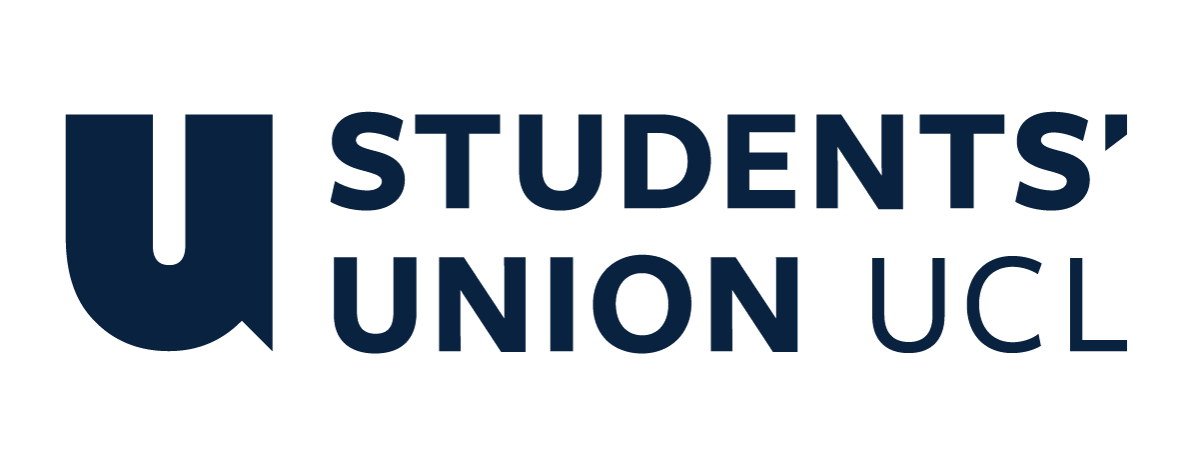 The Constitution of Students’ Union UCL Transport for London (TfL) SocietyNameThe name of the club/society shall be Students’ Union UCL Transport for London (TfL) Society.The club/society shall be affiliated to Students’ Union UCL.Statement of IntentThe constitution, regulations, management and conduct of the club/society shall abide by all Students’ Union UCL policy, and shall be bound by the Students’ Union UCL Memorandum & Articles of Association, Byelaws, Club and Society Regulations and the club and society procedures and guidance – laid out in the ‘how to guides’.The club/society stresses that it abides by Students’ Union UCL Equal Opportunities Policies, and that club/society regulations pertaining to membership of the club/society or election to the club/society shall not contravene this policy.The Club and Society Regulations can be found on the following webpage: http://studentsunionucl.org/content/president-and-treasurer-hub/rules-and-regulations.The Society CommitteePresidentThe president’s primary role is laid out in section 5.7 of the Club and Society Regulations.TreasurerThe treasurer’s primary role is laid out in section 5.8 of the Club and Society Regulations.Welfare OfficerThe welfare officer’s primary role is laid out in section 5.9 of the Club and Society Regulations.Social Media and Marketing Officer 3.4       The Social Media and Marketing Officer shall be responsible for managing and running the society’s social media accounts, any advertising the society may undertake, and any merchandise that the society may produce.Chairperson 3.5      The Chairperson will be responsible for administrating elections, running any general meetings, and shall generally assist the other officers of the society as required.Events Officer3.6      The Events Officer will be responsible for the substantive planning of events and assisting the President in coordinating and running activities. Management of the society shall be vested in the society committee which will endeavour to meet regularly during term time (excluding UCL reading weeks) to organise and evaluate society activities.The committee members shall perform the roles as described in section 5 of the Students’ Union UCL Club and Society Regulations.Committee members are elected to represent the interests and well-being of society members and are accountable to their members. If society members are not satisfied by the performance of their representative officers they may call for a motion of no-confidence in line with the Students’ Union UCL Club and Society Regulations.Terms, Aims and ObjectivesThe society shall hold the following as its aims and objectives.The society shall strive to fulfil these aims and objectives in the course of the academic year as its commitment to its membership.The core activities of the society shall be to facilitate visits to different areas of London, with a particular focus on underground stations, primarily via the use of Transport for London services. In addition, the society shall also strive to organise other activities for its members where possible, which shall include (a) external speaker events, the subject matter of which shall focus on urban transport (b) museum visits, focusing on the history and operations of urban transport systems and (c) any other activity, the subject matter of which is, or can reasonably be regarded as being closely related to, Transport for London or urban transport. This constitution shall be binding on the club/society officers, and shall only be altered by consent of two-thirds majority of the full members present at a society general meeting. The Activities Executive shall approve any such alterations. This constitution has been approved and accepted as the Constitution for the Students’ Union UCL Transport for London (TfL) Society. By signing this document the president and treasurer have declared that they have read and abide by the Students’ Union UCL Club and Society Regulations.President name:Felix WilliamsPresident signature: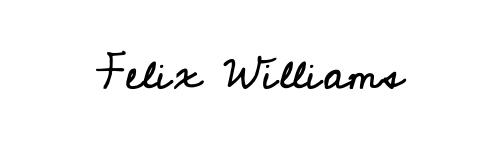 Date:07/09/2023Treasurer name:Éile Ní ChianáinTreasurer signature: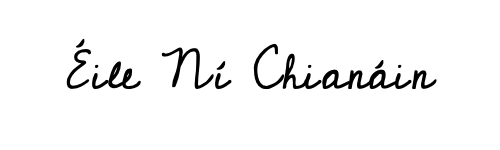 Date:07/09/2023